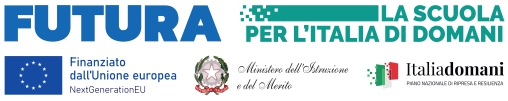 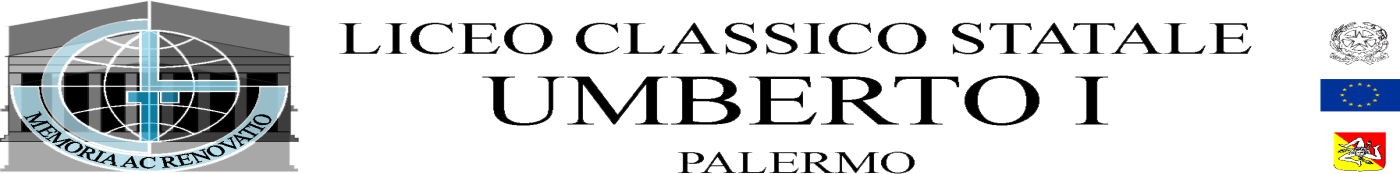                                                                    Al Dirigente Scolastico                                         del Liceo Oggetto:  Candidatura   per la selezione interna di TUTOR  per la realizzazione dei moduli formativi previsti all’interno del progetto  Competenze STEM e multilinguistiche nelle scuole statali ( DM 65/2023) Linea di investimento 3.1 “Nuove competenza e nuovi linguaggi “ PNR  Missione 4: Istruzione e Ricerca - Componente 1 Potenziamento dell’offerta dei servizi di istruzione: dagli asili nido alle Università Investimento Next generation EU CUP:C74D23001870006- Cod. Prog. M4C1I3.1-2023-1143 Rif avviso prot. 2467   del 21.03.2024 Il/la  sottoscritt _   Cognome__________________________ Nome_______________C.F.______________________________ _Nat_ a______________________________Il ___________________e-mail____________________________________________                                                                                    CHIEDE  Di partecipare alla selezione di cui all’oggetto  per il modulo relativo a :                                           TITOLO DEL CORSOa tal fine  dichiara quanto segue :Il sottoscritto allega alla presente:curriculum vitae in formato EuropeoDichiarazione insussistenza motivi di incompatibilitàAi sensi degli artt. 46 e 47 del D.P.R. n. 445/2000, consapevole che le dichiarazioni mendaci sono punite ai sensi del codice penale e delle leggi speciali in materia, secondo le disposizioni richiamate all'art. 76 del citato D.P.R. n. 445/2000, il sottoscritto dichiara di:essere in possesso dei requisiti di accesso, richiesti nell’avviso pubblico relativo alla presente procedura di selezione, come specificato nell’allegato curriculum vitae;di essere in possesso delle conoscenze/competenze necessarie per documentare la propria attività, attraverso l’uso della piattaforma telematica dei Fondi Strutturali;di impegnarsi a svolgere la propria attività, secondo le esigenze di piano.Esprime il proprio consenso affinché i dati forniti possano essere trattati nel rispetto del D. L.vo n 196/03 (Codice in materia di protezione dei dati personali), così come integrato e modificato dal D. lgs 101/2018, per gli adempimenti connessi alla presente procedura.Palermo _________________                                                              FIRMA                                                                                                                           _______________________Percorsi di orientamento e formazione per il potenziamento delle competenze STEM:Indagine  biomolecolare e indagine geneticaAmbiente,cambiamento climatico e sue conseguenze                         Tabella di titoli e valutazione                                         Tabella di titoli e valutazione                    Punti       DichiaratiPunti attribuiti dalla commissioneLaurea specifica afferente alla tipologia di intervento _________________Punti 4Certificazioni informatiche possedutePunti 1  - Max. 2 Punti Corsi di formazione sulle metodologie didattiche  Punti  1  Max  2 puntiPartecipazione a corsi e/o seminari di formazione del MIUR relativi alla progettazione /gestione/realizzazione di progetti finanziati con il PNRRPunti 1 Max.1 puntoIncarico di ESPERTO in progetti specifici come PON,POR o altri progetti a finanziamento europeo rivolti agli studentiPunti 1 ad incarico Max  6  puntiIncarico di TUTOR in progetti PON,POR o altri progetti a finanziamento europeo  rivolto a studenti.Punti 0,50 per anno scolastico Max 2 puntiIncarico di ESPERTO in altri progetti (PTOF-PCTO ecc. )Punti 0,50 ad incaricoMax 3 puntiEssere componente del Team del PNRR Punti     2   TOTALE PUNTEGGIO